 УТВЕРЖДАЮ:                                                                  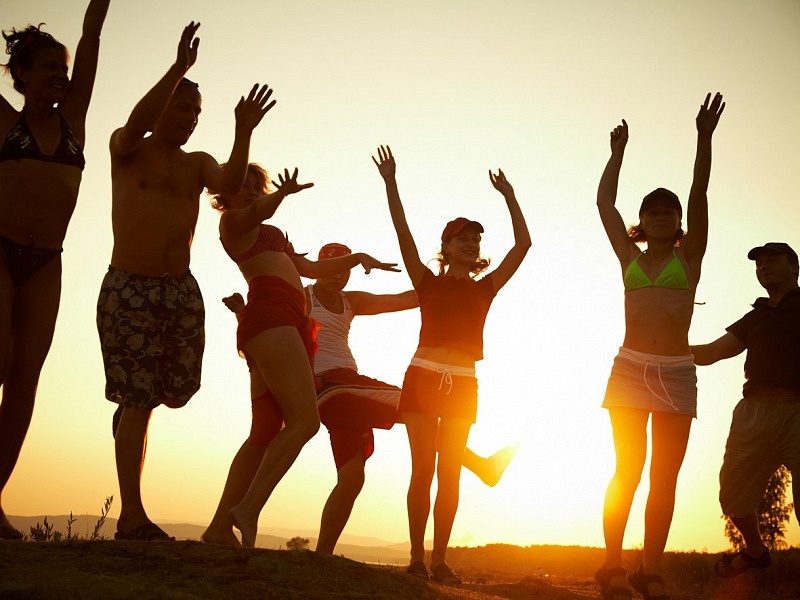 Президент			                	                  Автономной некоммерческой                                                                                                            организации «Национальная                                             ассоциация пауэрлифтинга»                                                                                                                               _______________ А.В.Репницын«___» ___________2017 г.                                               ПОЛОЖЕНИЕо проведении Открытого Кубка Свердловской области по жиму штанги лёжа, становой тяге, Народному жиму, пауэрспорту и армлифтингу, в рамках спортивного фестиваля POWERLIFTING OPEN AIR «RUSSIAN BARBELL - IV».1. Цели и задачи:- активный отдых/- популяризация и развитие пауэрлифтинга.
- выявление сильнейших спортсменов.
- выполнение разрядных нормативов вплоть до КМС НАП включительно.
- пропаганда силовых видов спорта как массовых и зрелищных среди молодежи.
- формирование престижности занятиями спортом  в молодежной среде, как следствие формирование престижности здорового образа жизни.
- успешная социализация и эффективная самореализация молодёжи, для развития её потенциала в интересах России, в рамках Государственной молодежной политики в Российской Федерации.
- реализация федеральной целевой программы: «Развитие физической культуры и спорта в РФ в 2016-2020 гг.».

2. Сроки и место проведения:
Соревнования проводятся 12 августа  2017 г. по адресу: Свердловская область, г.Заречный, База отдыха «Белоярская». День приезда 12 августа 2017 г., взвешивание 12 августа 2017 года с 10:00 до 11:00. Расписание взвешиваний и выступлений будет составлено на основании предварительных заявок.Начало соревнований в 12:00
3. Руководство проведением соревнований:
•Главный судья – Репницын А.В.
•Зам.главного судьи – Блинков В.В.
•Главный секретарь соревнований – Репницына М.В.
•Председатель судейского корпуса – Горелов А.Л.

4. Судейство:
Соревнования проводятся по международным правилам HAП;
Каждая команда может предоставить судью;
Судьи должны иметь соответствующую одежду (белый «верх», тёмный «низ»).
5. Участники соревнований:
К участию в соревнованиях допускаются команды и отдельные участники - из всех регионов страны, достигшие 13 лет, имеющие соответствующую спортивно-техническую подготовку. Экипировка участников - согласно правилам федерации HAП. Участники, не выполняющие требования по экипировке, на помост не допускаются. 

6. Виды спортивных дисциплин:-  Жим штанги лёжа без экипировки по версии Любители.-  Жим штанги лёжа в слинг-шотах по версии Любители.-  Народный жим по версии Любители.-  Русский жим по версии Любители.-  Армлифтинг по версии международной ассоциации WAA.-  Становая тяга без экипировки по версии Любители.
7. Весовые и возрастные категории участников:7.1. Жим штанги лёжа без экипировки, в слинг-шотах.-  Возрастные категории – юноши до 19 лет включительно, открытая возрастная группа.-  Весовые категории среди юношей отсутствуют. Только абсолютное первенство по коэффициенту Шварца, с учётом поправочного возрастного коэффициента Форестера.-  Весовые категории в открытой возрастной группе у мужчин: до 67,5 кг, до 75 кг, до 82,5 кг, до 90 кг, до 100 кг, свыше 100 кг.-  Весовые категории в открытой возрастной группе у женщин: до 56 кг, свыше 56 кг.7.2. Народный жим.-  Возрастные и весовые категории отсутствуют.-  У мужчин номинация: жим штанги собственного веса, у женщин – жим штанги ½ собственного веса. Победитель в личном зачете в каждой номинации определяется по Коэффициенту НАП.7.3. Русский жим.-  Возрастные категории отсутствуют.-  Мужчины, номинации: 55 кг, 100 кг. Женщины, номинация: 35 кг. Победитель в каждой номинации определяется по Коэффициенту Атлетизма.7.4. Армлифтинг.-  Соревнования проводятся на ручке «Rolling Thunder», согласно правил соревнований международной ассоциации армлифтинга (WАА). -  Мужчины и женщины. Весовые категории отсутствуют. Победитель в личном зачете определяется по наибольшему поднятому весу на «Rolling Thunder».7.5. Становая тяга без экипировки.-  Возрастные категории – только открытая возрастная группа.-  Весовые категории в открытой возрастной группе у мужчин: до 67,5 кг, до 75 кг, до 82,5 кг, до 90 кг, до 100 кг, свыше 100 кг.-  Весовые категории в открытой возрастной группе у женщин: до 56 кг, свыше 56 кг.
8. Абсолютное первенство:
считается по формуле Шварца (мужчины) и Малоуна (женщины) среди следующих групп: - спортсмены 19 лет (среди юношей);- спортсмены 20 лет и старше (в открытой возрастной группе);- спортсмены в слинг-шотах
- спортсмены в становой тяге- спортсменки в жиме лежа- спортсменки в становой тяге- спортсмены в Армлифтинге- спортсменки в АрмлифтингеВ случае если в каких-либо номинациях будет менее 8 участников (у мужчин) и менее 6 участников (у женщин) подведение итогов абсолютного первенства в этих номинациях проводиться не будет.9. Заявки:                  
Предварительные заявки от команд и спортсменов ОБЯЗАТЕЛЬНЫ. Заявки принимаются до 09.08.2017 г. включительно на e-mail: repnitsyn@mail.ru, либо через он-лайн форму на официальном сайте НАП: http://www.пауэрлифтинг-россия.рф 
Спортсмены, не подавшие предварительные заявки, будут облагаться двойным стартовым взносом.
10. Стартовый и прочие взносы:    - вход на базу для всех посетителей мероприятия (спортсмены, зрители и др.) – 300 рублей.
- стартовый взнос для участников любой номинации – 200 рублей.- дети до 7 лет включительно – вход на базу бесплатно.- спортсмены до 13 лет, а также старше 70 лет освобождаются от оплаты стартового взноса.Средства полученные от стартовых взносов будут распределены:- на проведение соревнований и на формирование призового фонда.11. Награждение:
Спортсмены, занявшие первые три места в каждой весовой и возрастной категории, награждаются медалями и дипломами. Победители и призёры  абсолютного первенства награждаются кубками. Настоящее Положение является официальным приглашением на OPEN AIR!